Vietnam Protests Newspaper ActivityWith a partner, you will create a newspaper article covering one of the protests of 1968. Using your textbook, you and your partner will read about one of the following: Tinker v. Des Moines 						The Kent State ShootingsThe Democratic National Convention in Chicago			The Vietnam MoratoriumUsing what you know and the pictures provided, write a brief news article summarizing the event. Feel free to look up further details if you would like. You may choose to take the stance of a Hawk or a Dove when writing your article which will affect how you portray the event. Be creative in how you describe the event. Your article should also include a creative headline. Choose one of the provided pictures to represent your story. Vietnam Protests Newspaper ActivityWith a partner, you will create a newspaper article covering one of the protests of 1968. Using your textbook, you and your partner will read about one of the following: Tinker v. Des Moines 						The Kent State ShootingsThe Democratic National Convention in Chicago			The Vietnam MoratoriumUsing what you know and the pictures provided, write a brief news article summarizing the event. Feel free to look up further details if you would like. You may choose to take the stance of a Hawk or a Dove when writing your article which will affect how you portray the event. Be creative in how you describe the event. Your article should also include a creative headline. Choose one of the provided pictures to represent your story. Vietnam Protests Newspaper ActivityWith a partner, you will create a newspaper article covering one of the protests of 1968. Using your textbook, you and your partner will read about one of the following: Tinker v. Des Moines 						The Kent State ShootingsThe Democratic National Convention in Chicago			The Vietnam MoratoriumUsing what you know and the pictures provided, write a brief news article summarizing the event. Feel free to look up further details if you would like. You may choose to take the stance of a Hawk or a Dove when writing your article which will affect how you portray the event. Be creative in how you describe the event. Your article should also include a creative headline. Choose one of the provided pictures to represent your story. 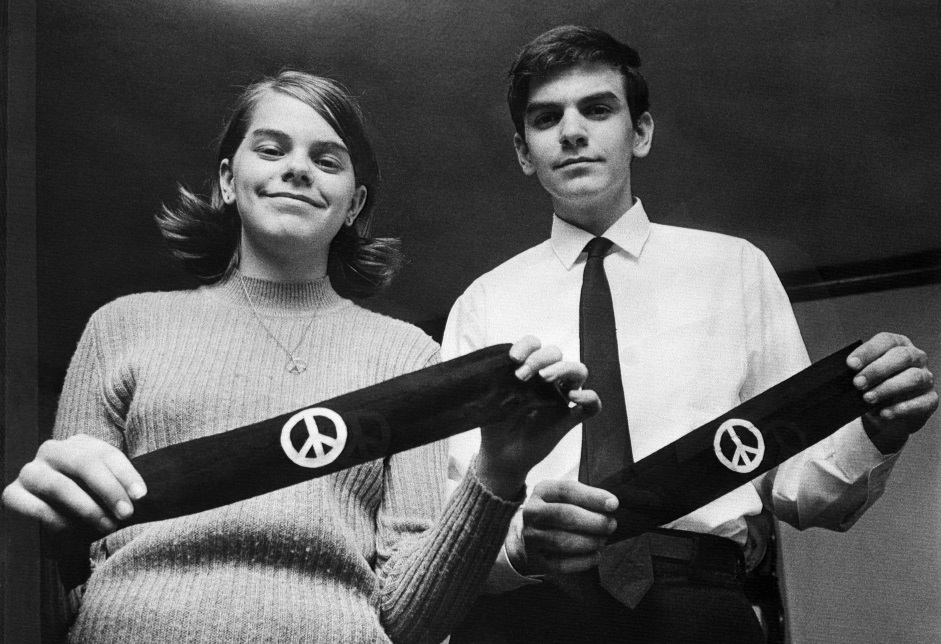 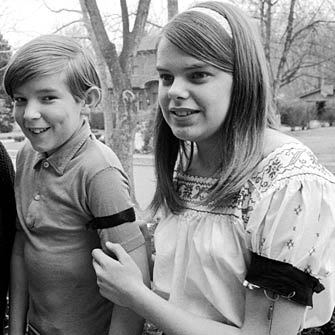 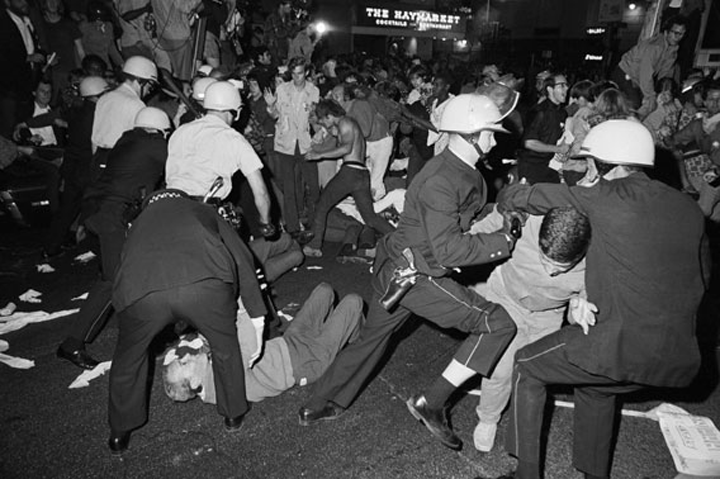 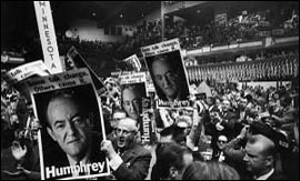 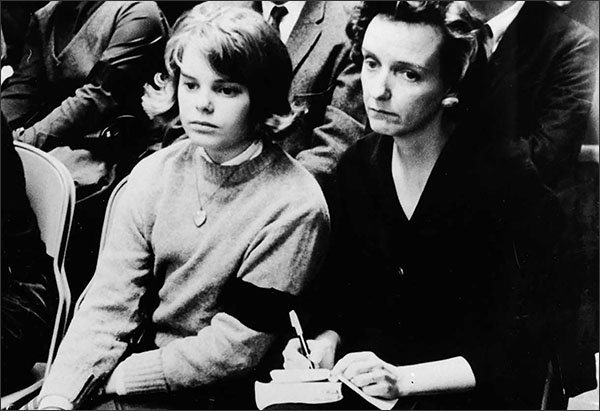 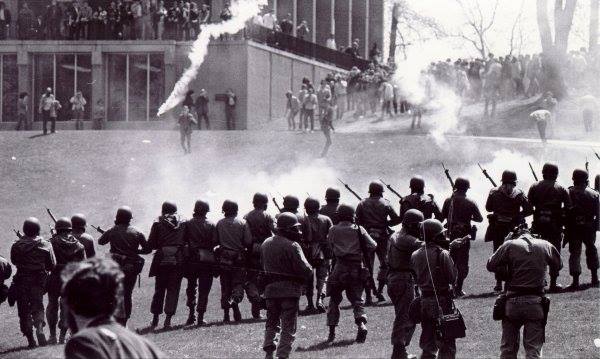 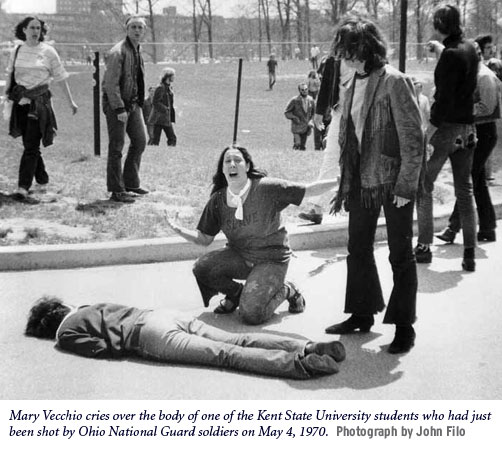 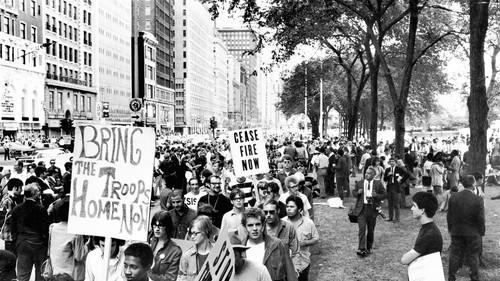 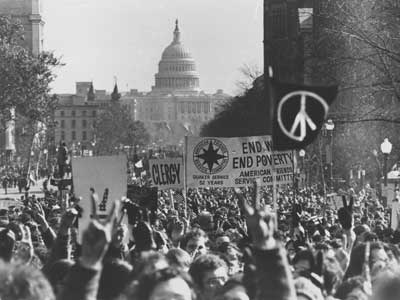 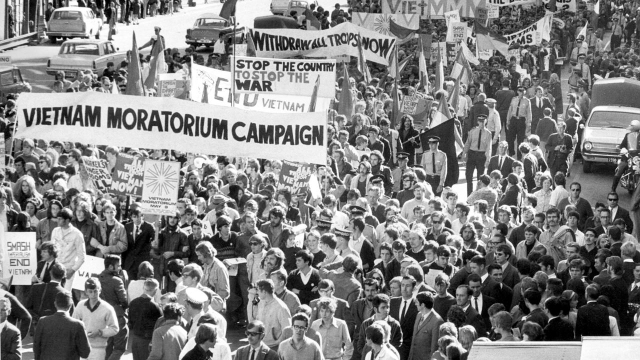 